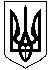 ГАЛИЦИНІВСЬКА СІЛЬСЬКА РАДАВІТОВСЬКОГО РАЙОНУ МИКОЛАЇВСЬКОЇ ОБЛАСТІРІШЕННЯВід 15  липня 2021 року № 22                                    ІХ сесія VIII скликанняс. ГалициновеПро затвердження проекту землеустрою щодо відведення земельної ділянки у власність для ведення фермерського господарства в межах території Галицинівської сільської ради Вітовського району Миколаївської областіВідповідно до пункту 34 статті 26 Закону України «Про місцеве самоврядування в Україні», статті 116, пунктів 6 – 10 статті 118, статей 121, 186 Земельного кодексу України, статті 13 Закону України «Про оцінку земель», розглянувши  матеріали  постійної  комісії  сільської  ради    з питань земельних відносин та земельного кадастру, природокористування, планування території, охорони довкілля та екологічної безпеки, сільська  радаВИРІШИЛА:Затвердити проект землеустрою щодо надання земельної ділянки у власність громадянину України Стахорському Анатолію Олександровичу для ведення фермерського господарства з кадастровим номером 4823384200:06:000:0282 площею  в межах території Галицинівської сільської ради Вітовського району Миколаївської області.Передати у власність земельну ділянку громадянину України Стахорському Анатолію Олександровичу для ведення фермерського господарства з кадастровим номером 4823384200:06:000:0282 площею  в межах території Галицинівської сільської ради Вітовського району Миколаївської області.Контроль за виконанням цього рішення покласти на постійну комісію сільської ради з питань земельних відносин та земельного кадастру, природокористування, планування території, охорони довкілля та екологічної безпеки.                                   Сільський голова                            І. НАЗАР